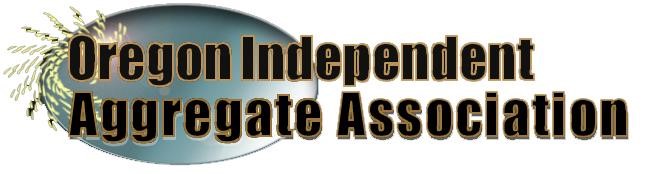                              MEMBERSHIP APPLICATION                                   P.O. Box 571 • Stayton, Oregon  97383  •  email info@oraggregate.com     Company Name: ______________________________________________________ Applicant’s Name: _____________________________________________________ Business Address: _____________________________________________________ City: ____________________  	State: __________   	Zip: __________ Tel: ____________________________ Email: ______________________________                    Annual Membership Dues                            OIAA MEMBERSHIP DUES ARE AS FOLLOWS: All membership fees are to be forwarded with this application to:          (Note:  Credit Card payments are no longer available)  Oregon Independent Aggregate Association Attention: MEMBERSHIP PO Box 571 Stayton, Oregon  97383 Phone (541) 994-8510 Website:  www.oraggregate.com 		e-mail Address:   info@oraggregate.com           Premier Corporate Membership 	 	 	 	   (Includes attendance to ALL OIAA events free of charge) $     1,250.00   Corporate Membership 	 	 	 	 	  Producers and Operators that require Part 46 Training  (Includes attendance to Part 46 training for up to 10 employees and a  20% discount on all other OIAA sponsored events)  $        500.00  Associate (non-aggregate) Membership  	 	  Consultants, Sales Representatives, Fuel and Maintenance  Vendors.  (Includes attendance to Part 46 training for 1  employee free of charge – No discounts on other OIAA   sponsored events) $        250.00  Student Membership 	 	 	 	 	  (Must be a fulltime student studying in the forest, aggregate   or construction fields)    $         25.00 